Título del artículo (máximo 12 palabras) (Tipo de letra Times New Roman, tamaño 20 pt, Negrilla, centrado)Nombre Apellido1, Nombre Apellido2, Nombre Apellido3
(Tipo de letra Times New Roman, tamaño 12 pt, Negrilla, centrado)1Filiación Departamento y/o Facultad, Universidad, Dirección, Ciudad, País
Correo electrónico:xxxxxxxx@unilibre.edu.co  2Filiación Departamento y/o Facultad, Universidad, Dirección, Ciudad, País
Correo electrónico :xxxxxxxx@unilibre.edu.co  3Filiación Departamento y/o Facultad, Universidad, Dirección, Ciudad, País
Correo electrónico: xxxxxxxx@unilibre.edu.co   
(Tipo de letra Times New Roman, tamaño 10 pt, Negrilla, centrado)Recibido XX XXX 201X; aceptado XX XXX 201X 
(Uso exclusivo del centro de investigaciones de facultad CEAC, Tipo de letra Times New Roman, tamaño 10 pt, Negrilla, centrado)Resumen— El resumen debe tener entre 250 y 400 palabra (Tipo de letra Times New Roman, tamaño 10 pt, Negrilla, centrado), debe sugerir el objetivo general, la metodología (población, muestra, alcance y enfoque), resultados y conclusiones más destacadas del estudio. No puede contener ecuaciones, figuras, tablas ni referencias. Debe relatar concisamente lo que se ha hecho, cómo se ha hecho, los resultados principales y su relevancia. Se dan instrucciones de estilo sobre la preparación del artículo. Este documento debe ser mínimo 8 páginas y máximo 15 páginas sin contar la Bibliografía.  Debe respetar el diseño de la plantilla, estilo de letra, márgenes, tablas, formulas. No se deben incluir siglas en el título del artículo, y puede evidenciar las variables de análisis, la metodología utilizada, población objeto de estudio y/o el período. Palabras clave— El autor debe proporcionar palabras clave (en orden alfabético), hasta un máximo de 5, que ayuden a identificar los temas o aspectos principales del artículo. Se recomienda dar, asimismo, entre paréntesis y en cursiva, las palabras clave equivalentes en inglés.Abstract— El resumen en inglés. Keywords— Las palabras clave en inglés. Clasificación JEL: Debe ser proporcionada. Elija códigos de clasificación JEL de la lista http://www.aeaweb.org/jel/jel_class_system.php  (Tipo de letra Times New Roman, tamaño 10 pt, estilo - 04_SUBJECT_CODES).IntroducciónLa introducción debe proporcionar al lector una visión breve y suficiente del objetivo del artículo, el contexto en el que se desarrolla el problema, la importancia de la investigación sobre el área específica. Cuando el artículo contiene resultados de investigación aplicada, en este apartado puede citar antecedentes, teorías, modelos, métodos. Debe citar los autores de acuerdo a las normas APA (apellido Autor, año), se puede ayudar utilizando en el menú de Word e incluir cita. Si es necesario citar al autor dentro del párrafo solo debe citar el apellido y entre paréntesis (XXXX) la fecha de publicación.Los documentos aportados deben presentar la investigación original y serán objeto de revisión por pares. El único formato de documento válido es Microsoft Word. MétodoCaracterísticas metodológicas aplicadas para el desarrollo del trabajo y obtener los resultados de la investigación científica o aplicada.  Desarrollo del temaEl desarrollo del tema es aquel que construye por medio de una serie de subtítulos que dan un orden a la información recolectada, la cual se clasifico y se integró, para dar respuesta al propósito del texto.Otros aspectos para tener en cuenta en el estilo y formato del artículo:FigurasLas fotografías y figuran que deben rotularse así: Figura 1. Modelo de gestión del Conocimiento”  y debe colocarse en la parte inferior de la figura y mencionar la Fuente: Nonaka y Takeuchi, 1999. Las figuras deben tener una numeración consecutiva y mencionarse en el párrafo anterior a la aparición de la figura, deben mantener la escala de grises.	Ejemplo: Figura 1. Modelo de gestión del ConocimientoFuente: Nonaka y Takeuchi, 1999TablasLas tablas se deben rotular en la parte superior como Tabla consecutiva y mencionarse en el párrafo previo a la aparición de la tabla. Deben estar lo más cercano a las referencias como sea posible y deben estar en una forma adecuada para su publicación cuando se imprima con una impresora láser de buena calidad. Las tablas serán impresas en blanco y negro y deben interpretarse fácilmente sin el uso del color. Las tablas y figuras deben ser enumeradas secuencialmente en series separadas y deben cumplir con los requisitos que se proporcionan en la Tabla 1.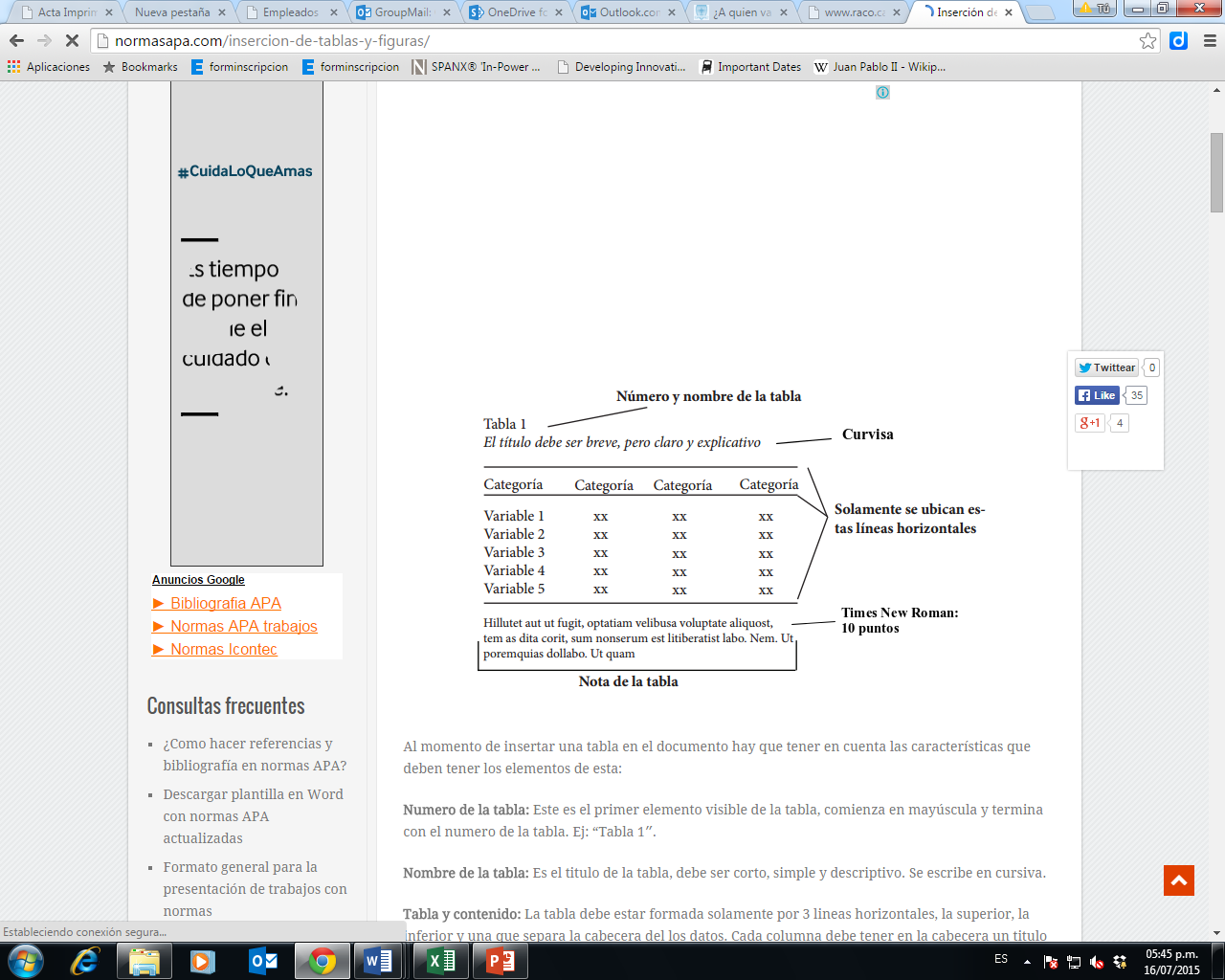 Ejemplo:           Tabla 1. Algunos factores clave de éxito para la Gestión del Conocimiento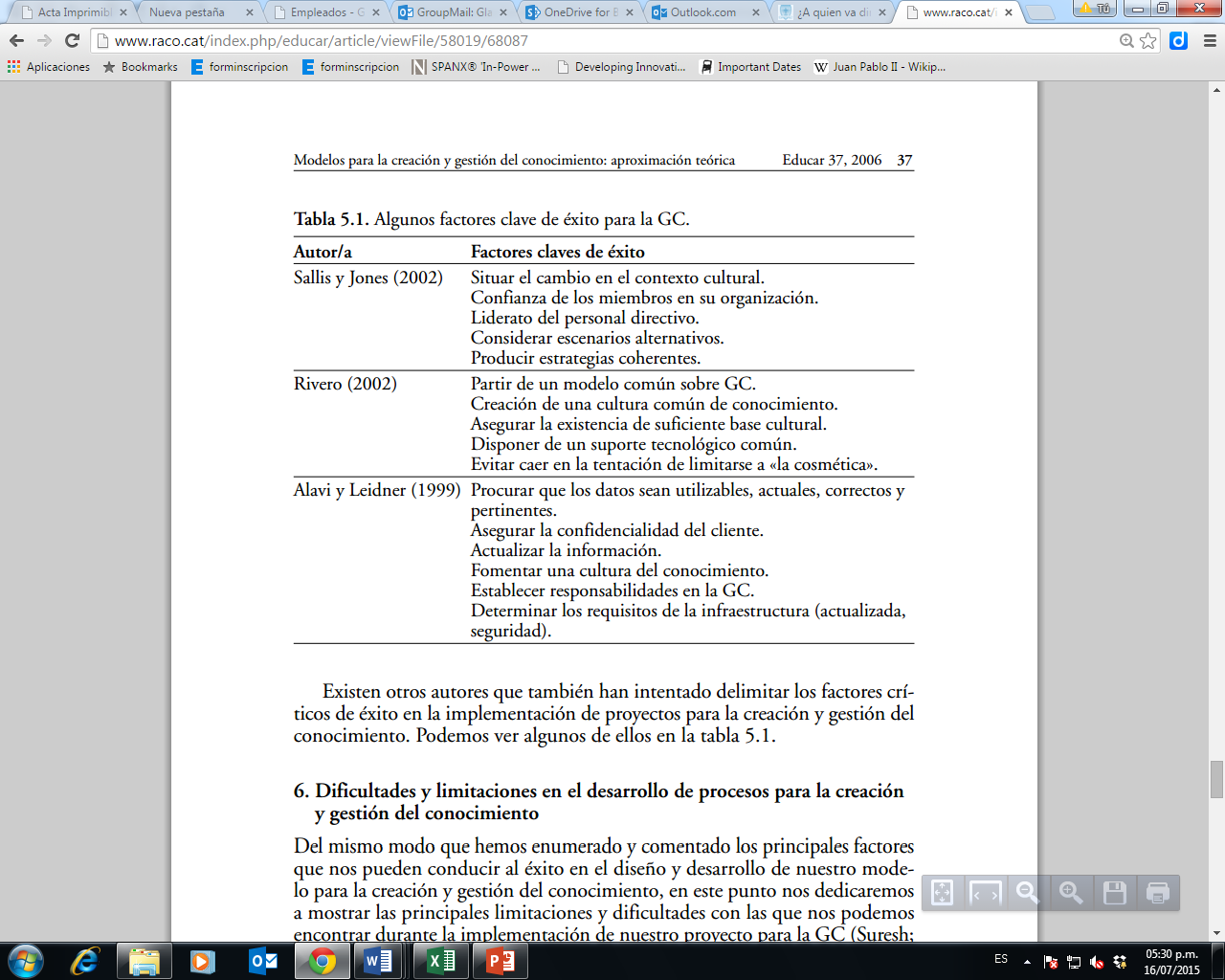 Fuente: Rodríguez Gómez David, 2006. Formulas Se recomienda utilizar editor de ecuaciones de Word  para escribir formulas y expresiones matemáticas, superando los decimales con una coma. Para identificar las ecuaciones se recomienda utilizar una numeración ordenada entre paréntesis.Ejemplo: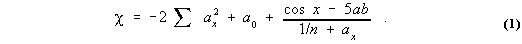 Discusión En la discusión se debe caracterizar todas las fuentes primarias que fueron consultadas, para poder establecer un análisis comparativo en el cual se pueda identificar los aciertos y desaciertos entres las teorías expuestas en cada uno de los referentes.ConclusionesLas conclusiones del artículo, hace referencia a las reflexiones del autor en el análisis de la revisión de las fuentes originales.Cabe aclarar la importancia de que las conclusiones deben ser redactadas respetando la lógica y la coherencia del texto; estas deben ser claras y concretas, respondiendo a los objetivos y coherencia del texto, resaltando los aspectos más relevantes que fueron obtenidos en el resultado de a revisión bibliográfica.Para formatear referencias usar tipo de letra Times New Roman, tamaño 11 pt. A continuación, indicaciones de referenciación dentro del documento:Para citar en el documento un solo autor, deberá citarse así: (García, 2012). En  la lista de referencias bibliográficas deberá indicarse tal como las normas APA sexta edición lo establece.Para citar en el documento con dos autores, deberá citarse así: (Rueda, y González; 2011). En la lista de referencias bibliográficas deberá indicarse tal como las normas APA sexta edición lo establece.Para citar un documento con más de dos autores, deberá citarse por primera vez así: (Barrios, Rueda, y González; 2011), a partir de la segunda mención se cita así: (Barrios, et al., 2011). En la lista de referencias bibliográficas deberá indicarse tal como las normas APA sexta edición lo establece.Para los documentos institucionales deberá citarse así: (CORPOICA, 2010) En  la lista de referencias bibliográficas deberá indicarse tal como las normas APA sexta edición lo establece.Referencias BibliográficasAgrawal, A.; Knoeber, Ch. R. 2012. Corporate governance and firm performance, Chapter 26 in Christopher, R. T.; Shughart, W. F. (Eds.). Managerial economics. New York, NY: Oxford University Press. (For formatting references use font Times New Roman, size 11 pt,)Burkart, W. R.; Klein, R.; Mayer, S. 2012. Product line pricing for services with capacity constraints and dynamic substitution, European Journal of Operational Research 219(2): 347–359.Cullen, J. B.; Praveen Parboteeah, K. 2011. Multinational management: a strategic approach. 5th ed. Mason: Thomson South-Western.Edwards, M. R.; Edwards, T. 2013. Employee responses to changing aspects of the employer brand following a multinational acquisition: a longitudinal study, Human Resource Management 52: 27–54.ENISA. 2010. Portugal Country Report 2009–2010. European Network and Information Security Agency. Available from Internet: http://www.epractice.eu/en/document/288342Frontier Economics. 2011. Estimating the global economic and social impacts of counterfeiting and piracy. A report commissioned by business action to stop counterfeiting and piracy (BASCAP). Frontier Economics Ltd, London.Gawer, J. 2012. Corporate governance scores and long term performance, in 29th International Conference of the French Finance Association, 15–16 May 2012, Strasbourg, France.Greene, W. H. 2012. Econometric analysis. 7th ed. New Jersey: Prentice Hall.MacNab, B. R.; Worthley, R. 2013. Stereotype awareness development and effective cross-cultural management – an experimental approach, International Journal of Cross Cultural Management 13(1): 67–87.Ulrich, W. 2012a. Operational research and critical systems thinking – an integrated perspective Part 1: OR as applied systems thinking, Journal of the Operational Research Society 63(9): 1228–1247. http://doi.dx.org/10.1057/jors.2011.141Ulrich, W. 2012b. Operational research and critical systems thinking – an integrated perspective Part 2: OR as argumentative practice, Journal of the Operational Research Society 63(9): 1307–1322. http://doi.dx.org/10.1057/jors.2011.145Virtanen, M. 2011. Choosing the optimal energy system for buildings and districts: Master’s thesis. Lappeenranta University of Technology.Información de los autoresNombre autorResumen de formación académica y su trayectoria investigativa (máx. 5 renglones)Nombre autorResumen de formación académica y su trayectoria investigativa (máx. 5 renglones)Nombre autorResumen de formación académica y su trayectoria investigativa (máx. 5 renglones)Aviso de copyright. Los autores que se someten a esta conferencia están de acuerdo en los siguientes términos: Los autores conservan los derechos de autor sobre su trabajo, al tiempo que permite a la conferencia para colocar este trabajo no publicado bajo una licencia Creative Commons Attribution License, que permite a otros acceder, utilizar libremente y compartir el trabajo, con un reconocimiento de la autoría de la obra y su presentación inicial en esta conferencia. Los autores son capaces de renunciar a los términos de la licencia CC y celebrar acuerdos contractuales separados, adicionales para la distribución no exclusiva y posterior publicación de este trabajo (por ejemplo, publicar una versión revisada en una revista, publicarla en un repositorio institucional y publicar en un libro), con un reconocimiento de su presentación inicial en esta conferencia. Además, se anima a los autores a publicar y compartir su línea de trabajo (por ejemplo, en repositorios institucionales o en su página web) en cualquier momento antes y después de la conferencia. Los autores están de acuerdo con los términos de este Aviso de Derechos de Autor, que se aplicarán a la presente comunicación, siempre y cuando se publica por la presente Conferencia.